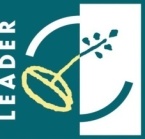 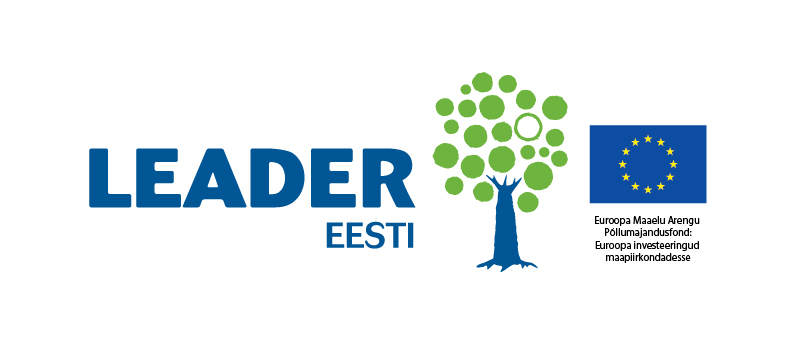 Üritus: 		nimiAeg : 		kuupäev, kellaaegKoht:		koha nimetus, asukohtKorraldaja:	kelle projekti raames üritust korraldatakseViitenumber:	PRIA taotluse registreerimise kinnitusel olev viitenumberProjekti nimi:PÄEVAKAVA